ON-LINE SAFE SPORT TRAINING FOR ALL ATHLETES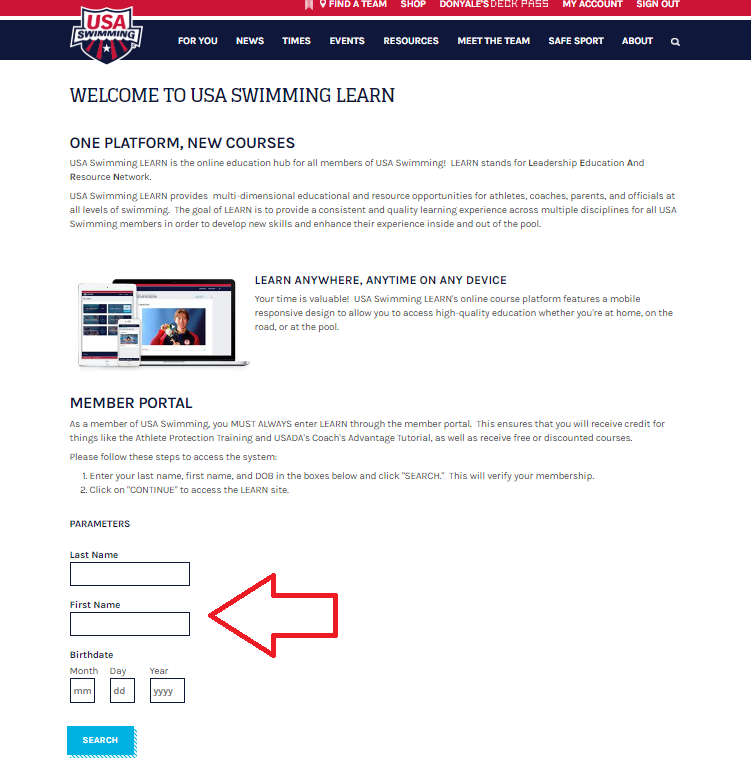 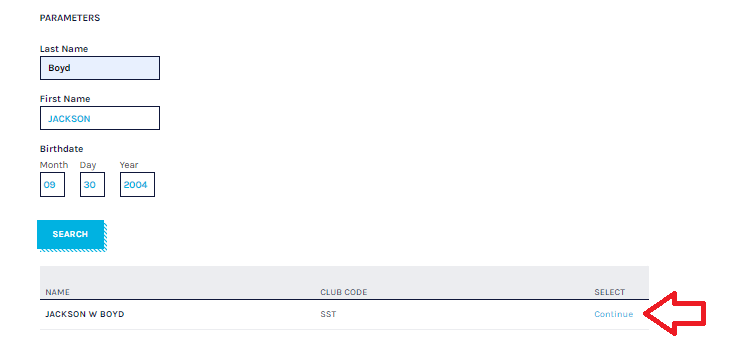 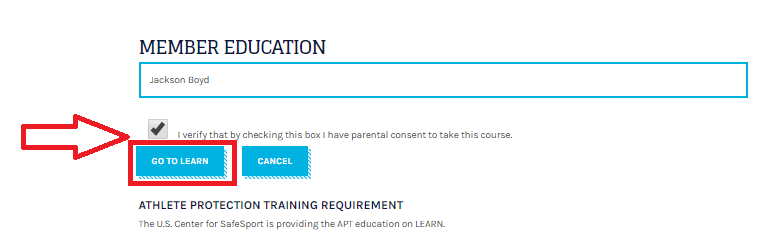 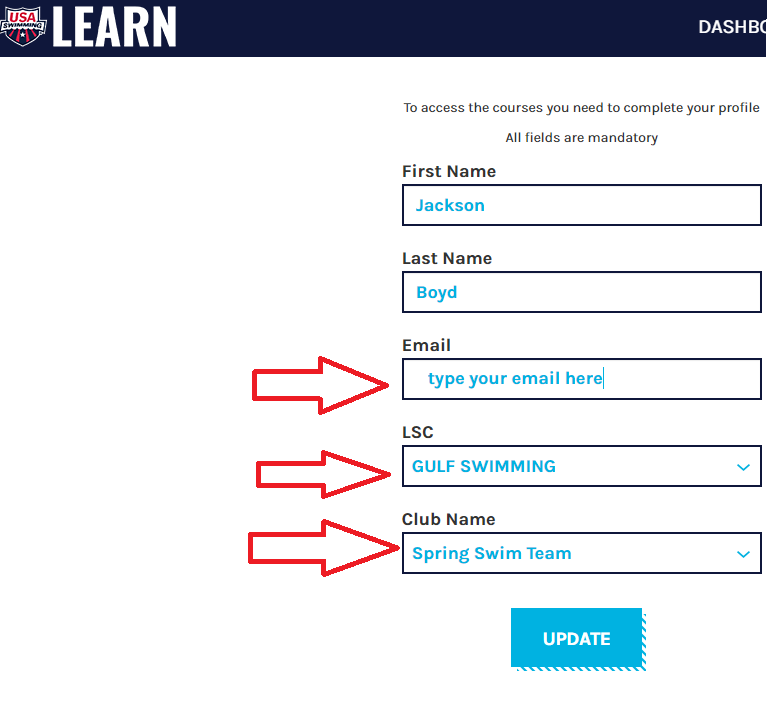 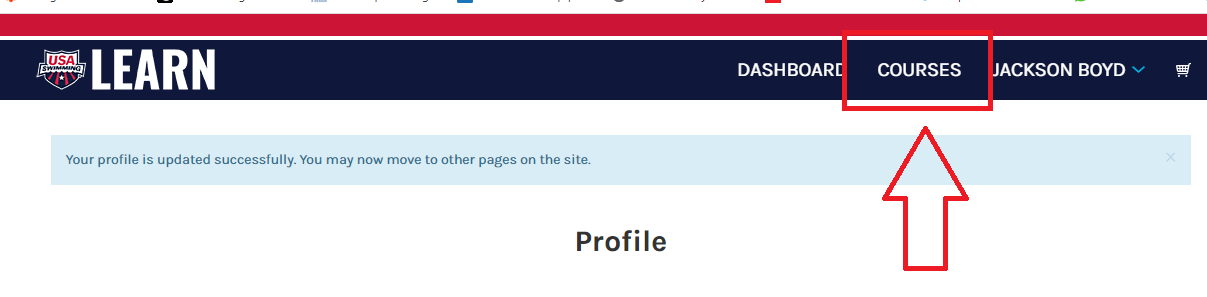 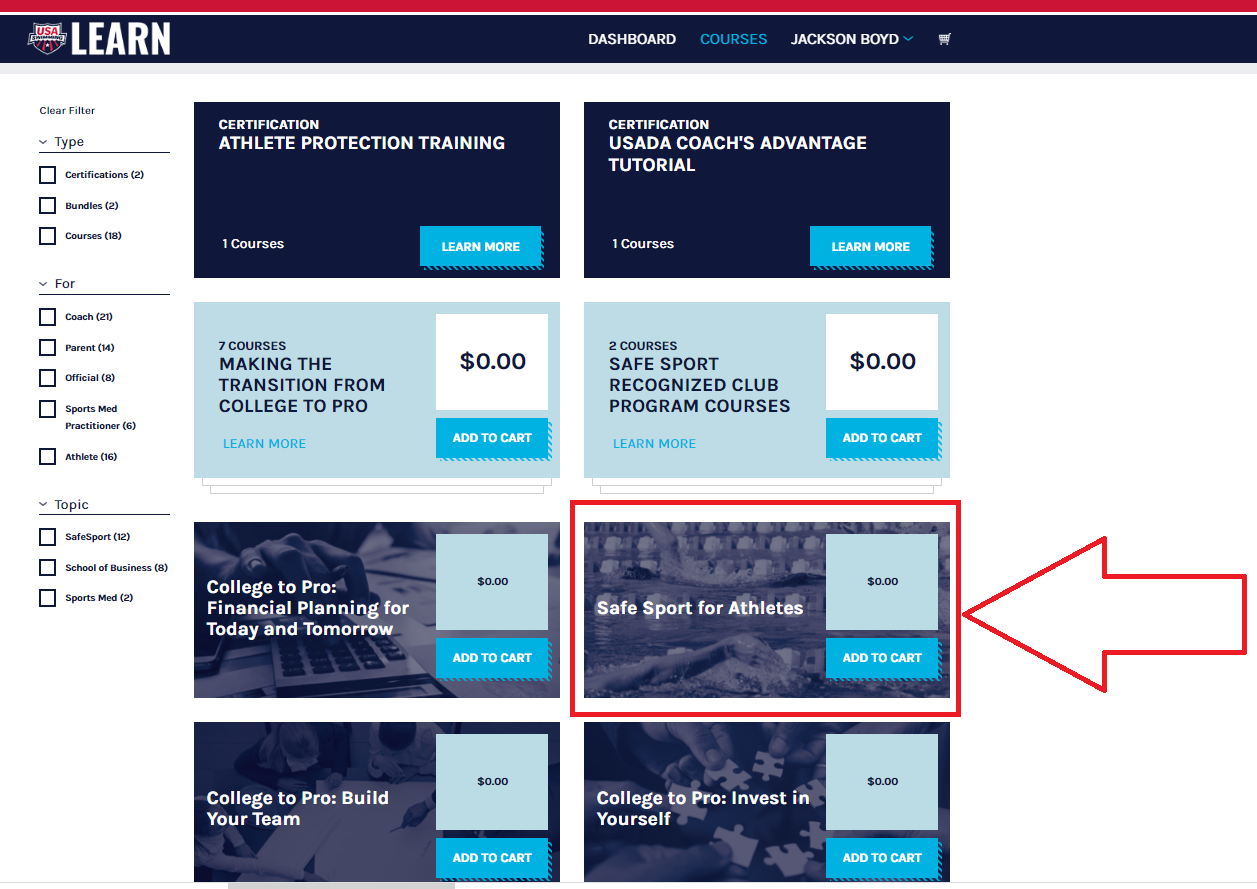 